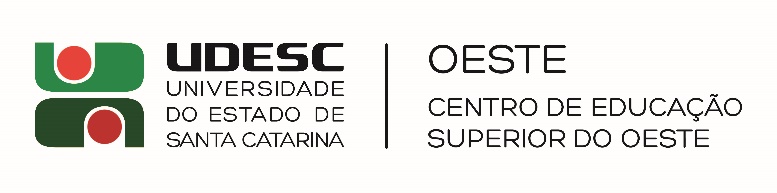 DIREÇÃO DE EXTENSÃO DA UDESC OESTE/CEOPROGRAMA DE BOLSADECLARAÇÃO DE FREQUÊNCIA NAS ATIVIDADES PRAFEEu, “Nome do Aluno” declaro ter realizado as atividades descritas no projeto de extensão intitulado “Nome do projeto de Extensão”. Contemplando a carga horária total de ___ semanais, respeitadas as faltas justificadas. Sob orientação do(a) Professor(a) “Nome do Professor(a)” na modalidade de bolsa “Nome da bolsa” referente ao mês de “mês”.Local: .................................................., ___/___/___.........................................                       ............................................  “Nome do Bolsista/Assinatura”                Prof. Orientador (a)           